		Rio de Janeiro,12 de Maio de 2022.C E R T I F I C A D O    D E    A N Á L I S E   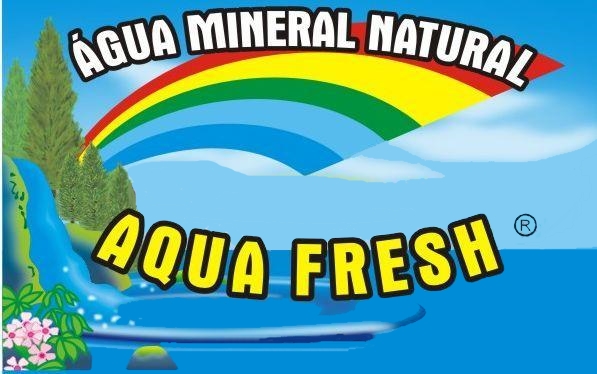 EMITENTE: Paradiso Aqua Fresh Ind. Com. Min. e Dist. Ltda.IDENTIFICAÇÃO: Água Mineral Natural Aqua Fresh 1,5 litros s/ gás	-FONTE: Paradiso III	-ENVASE: 10/05/22	-VALIDADE: 10/11/22	-LOTE: 610	-EMBALAGEM:  garrafa plásticaDATA DE COLETA:   10/05/22    DATA DE ENTRADA:  10/05/22      DATA DE ANÁLISE:  12/05/22TIPO DE ANÁLISE: ( X ) MICROBIOLÓGICA	(    ) FÍSICO-QUÍMICATÉCNICA UTILIZADA: Filtração em membranaRESULTADOS DA AMOSTRA ANALISADA:Esta análise segue as normas descritas na RDC 275/05 – ANVISA/MS. Análise realizada no laboratório da própria empresa segundo PORTARIA 374/09 – DNPM item 4.15 em vigor. Os resultados apresentados se referem somente a amostra analisada.UFC = unidade(s) formadora(s) de colônia(s); AUSÊNCIA indica contagem < 1,0 ufc ou < 1,1 NMP/100 ml. N.A. = não avaliado.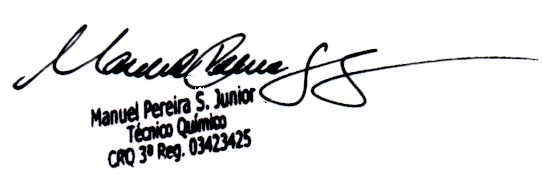 ______________________________Responsável pela análisePARADISO AQUA FRESH INDÚSTRIA COMÉRCIO MINERAÇÃO E DISTRIBUIDORA LTDA.Estrada do Catonho, 4A Sulacap - Rio de Janeiro – RJ CEP 22725-000C.N.P.J. 00.604.434/0001-09		I.E. 85.569.643Tel.: (21) 3473-8371 / 3382-5897 / 2423-3627 / 2423-1014 / 99556-1752 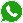 Website: www.aguamineralaquafresh.com.br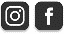               água_mineral_aqua_freshRio de Janeiro,17 de maio de 2010.C E R T I F I C A D O    D E    A N Á L I S E    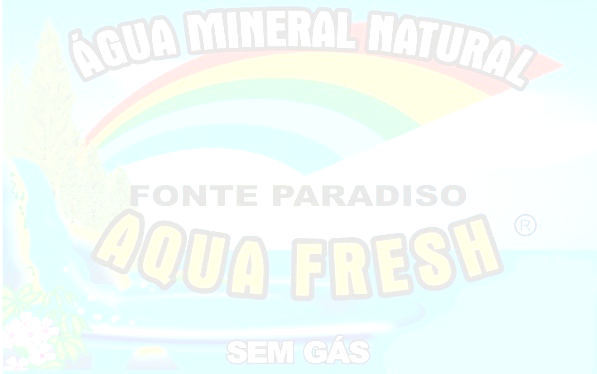 EMITENTE: Paradiso Aqua Fresh Ind. Com. Min. e Dist. Ltda.IDENTIFICAÇÃO: Água Mineral Natural Aqua Fresh 1,5 litros s/ gás	-FONTE: Paradiso	-FABRICAÇÃO: 10/05/10	-VALIDADE: 10/11/10	-LOTE: 21420	-EMBALAGEM: garrafa plásticaDATA DE COLETA: 10/05/10    DATA DE ENTRADA: 10/05/10    DATA DE ANÁLISE: 13/05/10TIPO DE ANÁLISE: (  ) MICROBIOLÓGICA	( X ) FÍSICO-QUÍMICAMETODOLOGIA UTILIZADA:“Standard Methods for the Examination of Water and Wastewater, 21 ͭ ͪ Edition”RESULTADOS DA AMOSTRA ANALISADA:Análise realizada no laboratório da própria empresa segundo PORTARIA 374/09 – DNPM item 4.15 em vigor.Os resultados apresentados se referem somente a amostra analisada._______________________________________Responsável pela análisePARADISO AQUA FRESH INDÚSTRIA COMÉRCIO MINERAÇÃO E DISTRIBUIDORA LTDA.Estrada do Catonho, 4A Sulacap - Rio de Janeiro – RJ CEP 22725-000C.N.P.J. 00.604.434/0001-09		I.E. 85.569.643Tel.: (21) 3473-8371 / 3382-5897 / 2423-3627 / 2423-1014Website: www.aguamineralaquafresh.come-mail: sac@aguamineralaquafresh.comPARÂMETROSESPECIFICAÇÕESRESULTADOSCONCLUSÕESClostridium sulfito redutoresAUSÊNCIA / 50 mLAusência / 50 mLAtendeColiformes TotaisAUSÊNCIA / 250 mLAusência / 250 mLAtendeEnterococosAUSÊNCIA / 250 mLAusência / 250 mLAtendeEscherichia coliAUSÊNCIA / 250 mLAusência / 250 mLAtendePseudomonas aeruginosaAUSÊNCIA / 250 mLAusência / 250 mLAtendePARÂMETROSESPECIFICAÇÕESRESULTADOSCONCLUSÕESTemperatura24 ºC-----Não é válido para produto finalpH4,63 a 25 ºC4,80Compatível com a água da fonteCondutividade108,52 µS/cm125 µS/cmCompatível com a água da fonte